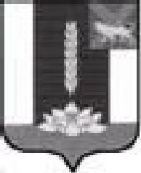 ДУМА ЧЕРНИГОВСКОГО РАЙОНА__________________________________________________________________РЕШЕНИЕПринято Думой Черниговского района11 декабря 2018 годаВ соответствии с Федеральным законом от 06.10.2003 года № 131-ФЗ "Об общих принципах организации местного самоуправления в Российской Федерации", Градостроительным кодексом Российской Федерации, руководствуясь Уставом Черниговского муниципального района: 1. Утвердить порядок подготовки местных нормативов градостроительного проектирования Черниговского района и внесения изменений в них. (Прилагается). 2.  Настоящее Решение вступает в силу с момента опубликования в «Вестнике нормативных актов Черниговского района» приложении к газете «Новое время».Глава Черниговского района                                                              В.Н. Сёмкин12 декабря 2018 года№ 135-НПА Приложение  к решению Думы Черниговского районаот 12.12.2018 № 135-НПАПорядокподготовки, утверждения местных нормативов градостроительного проектирования Черниговского района и внесение изменений в нихНастоящий муниципальный правовой акт разработан в соответствии с Градостроительным кодексом Российской Федерации и устанавливает порядок подготовки, утверждения местных нормативов градостроительного проектирования Черниговского муниципального района и внесения изменений в них (далее - Порядок).Раздел 1. Содержание местных нормативов градостроительного проектирования1. Местные нормативы градостроительного проектирования Черниговского муниципального района устанавливают совокупность расчетных показателей минимально допустимого уровня обеспеченности объектами местного значения Черниговского муниципального района и расчетные показатели максимально допустимого уровня территориальной доступности таких объектов для населения Черниговского муниципального района, относящимися к областям:а) электро-, тепло-, газо- и водоснабжение населения, водоотведение;б) автомобильные дороги местного значения;в) физическая культура и массовый спорт, молодежная политика, культура и искусство, образование, здравоохранение, обработка, утилизация, организация ритуальных услуг, обезвреживание, размещение твердых коммунальных отходов в случае подготовки генерального плана муниципального района;г) в области жилищного строительства;д) иные области в связи с решением вопросов местного значения Черниговского муниципального района, объектами благоустройства территории, иными объектами местного значения Черниговского муниципального района для населения муниципального района и расчетных показателей максимально допустимого уровня территориальной доступности таких объектов для населения Черниговского муниципального района.2. Нормативы градостроительного проектирования включают в себя:1) основную часть (расчетные показатели минимально допустимого уровня обеспеченности объектами и расчетные показатели максимально допустимого уровня территориальной доступности таких объектов для населения Черниговского муниципального района, предусмотренными пунктом 1 настоящего Порядка);2) материалы по обоснованию расчетных показателей, содержащихся в основной части нормативов градостроительного проектирования;3) правила и область применения расчетных показателей, содержащихся в основной части нормативов градостроительного проектирования.3. Подготовка местных нормативов градостроительного проектирования осуществляется с учетом:1) социально-демографического состава и плотности населения на территории Черниговского муниципального района;2) планов и программ комплексного социально-экономического развития Черниговского муниципального района;3) предложений органов местного самоуправления Черниговского муниципального района и заинтересованных лиц.Раздел 2. Подготовка, утверждение местных нормативов градостроительного проектирования и внесение изменений в них1. Подготовку проекта местных нормативов градостроительного проектирования обеспечивает администрация Черниговского муниципального района, в соответствии с законодательством Российской Федерации.2. Решение о подготовке местных нормативов градостроительного проектирования принимает администрация Черниговского района.3. Подготовка местных нормативов градостроительного проектирования осуществляется администрацией Черниговского района самостоятельно либо с привлекаемыми ей на основании государственного контракта, заключенного в соответствии с законодательством Российской Федерации о контрактной системе в сфере закупок товаров, работ, услуг для обеспечения государственных и муниципальных нужд, иными лицами.4. Администрация Черниговского района:а) осуществляет проверку подготовленных проектов местных нормативов градостроительного проектирования на соответствие требованиям, установленным Градостроительным кодексом Российской Федерации;б) обеспечивает размещение проектов местных нормативов градостроительного проектирования на официальном сайте администрации Черниговского района в информационно-телекоммуникационной сети Интернет и опубликование в порядке, установленном для официального опубликования муниципальных правовых актов Черниговского района, не менее чем за два месяца до их утверждения;в) направляет проекты местных нормативов градостроительного проектирования главам поселений, входящих в состав Черниговского муниципального района и к территориям которых подготовлен данный проект местных нормативов градостроительного проектирования, для подготовки предложений не менее чем за два месяца до их утверждения.5.  Органы местного самоуправления поселений, входящих в состав Черниговского муниципального района, вправе направить администрацию Черниговского района предложения по проектам местных нормативов градостроительного проектирования в течение 30 дней со дня их получения от администрации.6. Заинтересованные физические и юридические лица вправе представить в администрацию Черниговского района свои предложения по проектам местных нормативов градостроительного проектирования в течение двух месяцев со дня их размещения на официальном сайте администрации Черниговского района в информационно-телекоммуникационной сети Интернет.7. По истечении сроков, указанных в частях 5 и 6 раздела 2 настоящего Порядка, администрация Черниговского района обеспечивает доработку проектов местных нормативов градостроительного проектирования с учетом поступивших предложений органов местного самоуправления поселений, входящих в состав Черниговского района, заинтересованных физических и юридических лиц и (или) направляет указанным органам местного самоуправления, заинтересованным физическим и юридическим лицам письменное уведомление с обоснованием причин, по которым их предложения не были учтены либо учтены частично.8. По истечении двух месяцев, но не позднее трех месяцев со дня размещения проектов местных нормативов градостроительного проектирования на официальном сайте администрации Черниговского района в информационно-телекоммуникационной сети Интернет, администрация Черниговского района направляет проекты местных нормативов градостроительного проектирования для утверждения в Думу Черниговского района.9. Местные нормативы градостроительного проектирования и внесенные в них изменения утверждаются решением Думы Черниговского района.10. Утвержденные местные нормативы градостроительного проектирования публикуются, в порядке, установленном для официального опубликования муниципальных правовых актов Черниговского района, а также размещаются в федеральной государственной информационной системе территориального планирования в срок, не превышающий пяти дней со дня утверждения указанных нормативов.11. Внесение изменений в местные нормативы градостроительного проектирования осуществляется в порядке, установленном частями 1-10 раздела 2 настоящего Порядка.О порядке подготовки, утверждения местных нормативов градостроительного проектирования Черниговского муниципального района и внесения изменений в них 